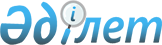 "Солтүстік Қазақстан облысы Тимирязев ауданының сәулет, құрылыс, тұрғын үй-коммуналдық шаруашылығы, жолаушылар көлігі және автомобиль жолдары бөлімі" мемлекеттік мекемесі туралы Ережені бекіту туралы
					
			Күшін жойған
			
			
		
					Солтүстік Қазақстан облысы Тимирязев аудандық әкімдігінің 2015 жылғы 13 наурыздағы № 54 қаулысы. Солтүстік Қазақстан облысының Әділет департаментінде 2015 жылғы 1 сәуірде N 3186 болып тіркелді. Күші жойылды - Солтүстік Қазақстан облысы Тимирязев ауданы әкімдігінің 2018 жылғы 25 мамырдағы № 92 қаулысымен
      Ескерту. Күші жойылды - Солтүстік Қазақстан облысы Тимирязев ауданы әкімдігінің 25.05.2018 № 92 (алғашқы ресми жарияланған күнінен кейін күнтізбелік он күн өткен соң қолданысқа енгізіледі) қаулысымен.

      "Қазақстан Республикасындағы жергілікті мемлекеттік басқару және өзін-өзі басқару туралы" Қазақстан Республикасы 2001 жылғы 23 қаңтардағы Заңының 31-бабы 2-тармағына, "Қазақстан Республикасы мемлекеттік органының үлгі ережесін бекіту туралы" Қазақстан Республикасы Президентінің 2012 жылғы 29 қазандағы № 410 Жарлығына сәйкес, Солтүстік Қазақстан облысы Тимирязев ауданының әкімдігі ҚАУЛЫ ЕТЕДІ:

      1. Қоса берілген "Солтүстік Қазақстан облысы Тимирязев ауданының сәулет, құрылыс, тұрғын үй-коммуналдық шаруашылығы, жолаушылар көлігі және автомобиль жолдары бөлімі" мемлекеттік мекемесі туралы Ереже бекітілсін.

      2. Осы қаулы алғашқы ресми жарияланған күннен кейін күнтізбелік он күн өткен соң қолданысқа енгізіледі. "Солтүстік Қазақстан облысы Тимирязев ауданының сәулет, құрылыс, тұрғын үй-коммуналдық шаруашылығы, жолаушылар көлігі және автомобиль жолдары бөлімі" мемлекеттік мекемесі туралы ЕРЕЖЕ 1. Жалпы ережелер
      1. "Солтүстік Қазақстан облысы Тимирязев ауданының сәулет, құрылыс, тұрғын үй-коммуналдық шаруашылығы, жолаушылар көлігі және автомобиль жолдары бөлімі" мемлекеттік мекемесі аудан аумағында сәулет, құрылыс, тұрғын үй-коммуналдық шаруашылығы, жолаушылар көлігі және автомобиль жолдарын реттеу саласындағы басшылықты жүзеге асыратын Қазақстан Республикасының мемлекеттік органы болып табылады.

      2. "Солтүстік Қазақстан облысы Тимирязев ауданының сәулет, құрылыс, тұрғын үй-коммуналдық шаруашылығы, жолаушылар көлігі және автомобиль жолдары бөлімі" мемлекеттік мекемесінің ведомстволары жоқ. 

      3. "Солтүстік Қазақстан облысы Тимирязев ауданының сәулет, құрылыс, тұрғын үй-коммуналдық шаруашылығы, жолаушылар көлігі және автомобиль жолдары бөлімі" мемлекеттік мекемесі өз қызметін Қазақстан Республикасының Конституциясына және заңдарына, Қазақстан Республикасының Президенті мен Үкіметінің актілеріне, өзге де нормативтік құқықтық актілерге, сондай-ақ осы Ережеге сәйкес жүзеге асырады. 

      4. "Солтүстік Қазақстан облысы Тимирязев ауданының сәулет, құрылыс, тұрғын үй-коммуналдық шаруашылығы, жолаушылар көлігі және автомобиль жолдары бөлімі" мемлекеттік мекемесі мемлекеттік мекеменің ұйымдық-құқықтық нысанындағы заңды тұлға болып табылады, мемлекеттік тілде өз атауы бар мөрлері мен мөртаңбалары, белгіленген үлгідегі бланкілері, сондай-ақ Қазақстан Республикасының заңнамасына сәйкес Қазынашылық органдарында шоттары болады. 

      5. "Солтүстік Қазақстан облысы Тимирязев ауданының сәулет, құрылыс, тұрғын үй-коммуналдық шаруашылығы, жолаушылар көлігі және автомобиль жолдары бөлімі" мемлекеттік мекемесі азаматтық-құқықтық қатынастарға өз атынан түседі. 

      6. "Солтүстік Қазақстан облысы Тимирязев ауданының сәулет, құрылыс, тұрғын үй-коммуналдық шаруашылығы, жолаушылар көлігі және автомобиль жолдары бөлімі" мемлекеттік мекемесінің егер заңнамаға сәйкес осыған уәкілеттік берілген болса, мемлекеттің атынан азаматтық-құқықтық қатынастардың тарапы болуға құқығы бар.

      7. "Солтүстік Қазақстан облысы Тимирязев ауданының сәулет, құрылыс, тұрғын үй-коммуналдық шаруашылығы, жолаушылар көлігі және автомобиль жолдары бөлімі" мемлекеттік мекемесі өз құзыретінің мәселелері бойынша заңнамада белгіленген тәртіппен "Солтүстік Қазақстан облысы Тимирязев ауданының сәулет, құрылыс, тұрғын үй-коммуналдық шаруашылығы, жолаушылар көлігі және автомобиль жолдары бөлімі" мемлекеттік мекемесі басшысының бұйрықтарымен және Қазақстан Республикасының заңнамасында көзделген басқа да актілермен ресімделетін шешімдер қабылдайды.

      8. "Солтүстік Қазақстан облысы Тимирязев ауданының сәулет, құрылыс, тұрғын үй-коммуналдық шаруашылығы, жолаушылар көлігі және автомобиль жолдары бөлімі" мемлекеттік мекемесінің құрылымы мен штат санының лимиті қолданыстағы заңнамаға сәйкес бекітіледі.

      9. Солтүстік Қазақстан облысы Тимирязев ауданының әкімдігі "Солтүстік Қазақстан облысы Тимирязев ауданының сәулет, құрылыс, тұрғын үй-коммуналдық шаруашылығы, жолаушылар көлігі және автомобиль жолдары бөлімі" мемлекеттік мекемесінің құрылтайшысы және уәкілетті органы болып табылады.

      "Солтүстік Қазақстан облысы Тимирязев ауданының сәулет, құрылыс, тұрғын үй-коммуналдық шаруашылығы, жолаушылар көлігі және автомобиль жолдары бөлімі" мемлекеттік мекемесінің орналасқан жері: 151100, Солтүстік Қазақстан облысы, Тимирязев ауданы, Тимирязев ауылы, Ш. Уәлиханов көшесі, 1. 

      10. Мемлекеттік органның толық атауы: 

      мемлекеттік тілде: "Солтүстік Қазақстан облысы Тимирязев ауданының сәулет, құрылыс, тұрғын үй-коммуналдық шаруашылығы, жолаушылар көлігі және автомобиль жолдары бөлімі" мемлекеттік мекемесі;

      орыс тілінде: государственное учреждение "Отдел архитектуры, строительства, жилищно-коммунального хозяйства, пассажирского транспорта и автомобильных дорог Тимирязевского района Северо-Казахстанской области".

      11. Осы Ереже "Солтүстік Қазақстан облысы Тимирязев ауданының сәулет, құрылыс, тұрғын үй-коммуналдық шаруашылығы, жолаушылар көлігі және автомобиль жолдары бөлімі" мемлекеттік мекемесінің құрылтай құжаты болып табылады.

      12. "Солтүстік Қазақстан облысы Тимирязев ауданының сәулет, құрылыс, тұрғын үй-коммуналдық шаруашылығы, жолаушылар көлігі және автомобиль жолдары бөлімі" мемлекеттік мекемесінің қызметін қаржыландыру жергілікті бюджеттен жүзеге асырылады. 

      13. "Солтүстік Қазақстан облысы Тимирязев ауданының сәулет, құрылыс, тұрғын үй-коммуналдық шаруашылығы, жолаушылар көлігі және автомобиль жолдары бөлімі" мемлекеттік мекемесіне кәсіпкерлік субъектілерімен "Солтүстік Қазақстан облысы Тимирязев ауданының сәулет, құрылыс, тұрғын үй-коммуналдық шаруашылығы, жолаушылар көлігі және автомобиль жолдары бөлімі" мемлекеттік мекемесінің функциялары болып табылатын міндеттерді орындау тұрғысында шарттық қатынастарға түсуге тыйым салынады. 

      Егер "Солтүстік Қазақстан облысы Тимирязев ауданының сәулет, құрылыс, тұрғын үй-коммуналдық шаруашылығы, жолаушылар көлігі және автомобиль жолдары бөлімі" мемлекеттік мекемесіне заңнамалық актілермен кірістер әкелетін қызметті жүзеге асыру құқығы берілсе, онда осындай қызметтен алынған кірістер мемлекеттік бюджеттің кірісіне жіберіледі.  2. "Солтүстік Қазақстан облысы Тимирязев ауданының сәулет, құрылыс, тұрғын үй-коммуналдық шаруашылығы, жолаушылар көлігі және автомобиль жолдары бөлімі" мемлекеттік мекемесінің миссиясы, негізгі міндеттері, функциялары, құқықтары мен міндеттері
      14. "Солтүстік Қазақстан облысы Тимирязев ауданының сәулет, құрылыс, тұрғын үй-коммуналдық шаруашылығы, жолаушылар көлігі және автомобиль жолдары бөлімі" мемлекеттік мекемесінің миссиясы сәулет, құрылыс, тұрғын үй-коммуналдық шаруашылығы, жолаушылар көлігі және автомобиль жолдары саласындағы мемлекеттік басқаруды жүзеге асыру болып табылады.

      15. Міндеттері:

      1) Солтүстік Қазақстан облысы Тимирязев ауданының аумағында сәулет, құрылыс, тұрғын үй-коммуналдық шаруашылығы, жолаушылар көлігі және автомобиль жолдары саласындағы мемлекеттік саясатты жүргізу;

      2) экология және қоршаған ортаны қорғаудың талаптарына сәйкес елді мекендердің құрылыс салуы, көліктік және әлеуметтік инфрақұрылымы және абаттандырудың кешенді қалыптастыру міндеттерін шешуге бағытталған өкілеттіктерді жүзеге асыру;

      3) жеке және заңды тұлғаларға сәулет, құрылыс, тұрғын үй-коммуналдық шаруашылығы, жолаушылар көлігі және автомобиль жолдары саласында мемлекеттік қызметтерді көрсету;

      4) аудандық коммуналдық тұрғын үй қорын басқару.

      16. "Солтүстік Қазақстан облысы Тимирязев ауданының сәулет, құрылыс, тұрғын үй-коммуналдық шаруашылығы, жолаушылар көлігі және автомобиль жолдары бөлімі" мемлекеттік мекемесінің функциялары: 

      1) сәулет және құрылыс саласында:

      заңдарда белгiленген тәртiппен бекiтiлген аудан аумағының қала құрылысын жоспарлаудың кешендi схемасын (елді емекендердің жоспарлау жобасын, елді мекендердің құрылыс салу схемаларын, елді мекендердің бас жоспарларын) iске асыру жөніндегi қызметтi үйлестiру;

      мемлекеттік қала құрылысы кадастрының дерекқорына енгізу үшін белгіленген тәртіппен ақпарат және (немесе) мәліметтер беру;

      аумақта жоспарланып отырған құрылыс салу не өзге де қала құрылысының өзгерiстерi туралы халыққа хабарлап отыру;

      аудандық маңызы бар құрылыс, аумақты инженерлiк жағынан дайындау, абаттандыру және көгалдандыру, аяқталмаған объектiлер құрылысын тоқтатып қою, объектiлердi кейiннен кәдеге жарату жөнiнде жұмыстар кешенiн жүргiзу туралы шешiмдер қабылдау;

      Қазақстан Республикасының заңнамасында белгіленген тәртіппен объектілерді (кешендерді) қабылдау жөніндегі комиссияның құрамын белгілеу және тағайындау, сондай-ақ пайдалануға берілетін объектілерді (кешендерді) тіркеу және есебін жүргізу;

      аудандық маңызы бар тұрғын үй қорын, коммуникацияларды, тарих және мәдениет ескерткiштерiн сақтауды және олардың күтiп ұсталуына (қолданылуына, пайдаланылуына) бақылау жүргiзудi ұйымдастыру; 

      аудан аумағында қала құрылысын дамыту схемаларын, сондай-ақ аудандық маңызы бар қалалардың, кенттердің және өзге де ауылдық елді мекендердің бас жоспарларының жобаларын әзірлеуді ұйымдастыру және аудандық мәслихаттың бекітуіне ұсыну;

      салынып жатқан (салынуы белгіленген) объектілер мен кешендердің мониторингін заңнамада белгіленген тәртіппен жүргізу; 

      ведомстволық бағынысты аумақта құрылыс салуға немесе өзге де қала құрылысын игеруге арналған жер учаскелерін таңдау, беру, заңнамалық актілерде көзделген жағдайларда, мемлекеттік қажеттер үшін алып қою жөнінде шешімдер қабылдау;

      бұрыннан бар үйлердің үй-жайларын қайта жоспарлау арқылы реконструкциялау туралы шешім қабылдау;

      елді мекен шегінде объект салу үшін жер учаскесін сұралып отырған жағдайда жер учаскесін таңдау актісін оның ахуалдық схемасымен қоса дайындау және оны бір мезгілде барлық мүдделі мемлекеттік органдарға жіберу;

      өтініш берушімен жер учаскесін түпкілікті таңдау актісін "электрондық үкімет" веб-порталы немесе халыққа қызмет көрсету орталығы арқылы хабарлама жіберу жолымен келісу;

      елді мекендердің бас жоспарларының бекітілген схемалары, егжей-тегжейлі жоспарлау жоспарлары, инженерлік коммуникациялар схемалары жөніндегі ақпаратты интернет-ресурста және халыққа қолжетімді жерлердегі арнайы ақпараттық стендтерде, деректерді жаңартып отыру кезеңділігімен тоқсан сайын орналастыру;

      салу үшін сұралып отырған жер учаскесі бос емес болған жағдайда жер учаскесіне құқық беруден бас тарту туралы қорытынды ресімдеу;

      бөліп беруге арналған алаңдардың дайындығы туралы және жеке тұрғын үй құрылысы үшін жер учаскелерін алуға кезектілік тізімдері туралы ақпаратқа қолжетімділікті оларды кемінде тоқсанына бір рет арнайы ақпараттық стендтерде орналастыру және (немесе) аудандық бұқаралық ақпарат құралдарында жариялау;

      құзыреті шегінде және қолданыстағы заңнамамен белгіленген тәртіппен сәулет және құрылыс саласындағы мемлекеттік қызметтерді көрсету;

      жергілікті мемлекеттік басқару мүддесінде Қазақстан Республикасының заңнамасымен жергілікті атқарушы органдарға сәулет және құрылыс саласындағы жүктелетін өзге де өкілеттіктерді жүзеге асыру.

      2) тұрғын үй-коммуналдық шаруашылығы, жолаушылар көлігі және автомобиль жолдары саласында:

      коммуналдық тұрғын үй қорының тұрғын үйдің құрылысы және оны бөлуді ұйымдастыру; 

      тұрғын үй қорын сақтау және тиісінше пайдалану жөнінде іс-шаралар ұйымдастыруды қамтамасыз ету;

      тұрғын үй қорын түгендеуді жүргізу;

      жалдаушылармен коммуналдық тұрғын үй қорынан берілетін үй жалдау шарттарын жасау;

      кондоминиумды бастапқы тіркеген кезде кондоминиум объектісіне техникалық паспорттар дайындау жөніндегі шығыстарды өтеуді бюджет қаражаты есебінен қамтамасыз ету; 

      коммуналдық тұрғын үй қорынан берілетін тұрғын үйлерді Қазақстан Республикасының қолданыстағы заңнамасында көзделген шарттармен және тәртіппен Қазақстан Республикасы азаматтарының меншігіне беруді жүзеге асыру; 

      ауданның елді мекендерін абаттандыру, санитарлық тазалау, коммуналдық қалдықтармен жұмыс істеуді ұйымдастыру;

      ауданның су құбырларын, тазалау құрылыстарын, жылу және электр желілерін және басқа көлік пен инженерлік инфрақұрылымының нысандарын салу және пайдалануды ұйымдастыру;

      ұйымдардың күзгі-қысқы кезеңіндегі жұмыс істеуге дайындық бойынша жұмысын үйлестіру, отын дайындау барысына мониторинг жүргізу;

      аудандық маңызы бар жалпыға ортақ пайдаланылатын автомобиль жолдары желiсiн, елдi мекендердiң көшелерiн басқару;

      аудандық маңызы бар жалпыға ортақ пайдаланылатын автомобиль жолдарын, елдi мекендердiң көшелерiн салу, реконструкциялау, жөндеу және күтiп ұстау жөнiндегi жұмыстарды ұйымдастыру;

      жолаушылар мен багажды тұрақты ауылдық және ауданішілік тасымалдауларды ұйымдастыру, олардың маршруттарын бекiту, оларға қызмет көрсету құқығына конкурстар ұйымдастыру және өткiзу, маршруттар бойынша жүру кестелерiн бекiту;

      жолаушылар мен багажды тұрақты ауылдық және ауданішілік автомобильмен тасымалдау маршруттарының тiзiлiмiн жүргiзу;

      шалғайдағы елдi мекендерде тұратын балаларды жалпы бiлiм беретiн мектептерге тасымалдаудың схемасы мен тәртiбiн әзірлеу және бекiту;

      ауылдық және ауданішілік қатынастарда әлеуметтiк мәні бар жолаушылар тасымалдауларын жүзеге асыру кезіндегі тасымалдаушылардың залалдарын субсидиялауды жүзеге асыру;

      тахографтарды орнату және оған қызмет көрсету жөніндегі қызметті жүзеге асыруды бастағаны туралы хабарлама берген жеке және заңды тұлғалардың тізілімін жүргізу;

      таксимен тасымалдаушы ретінде қызметті жүзеге асыруды бастағаны туралы хабарлама берген дара кәсіпкерлер мен заңды тұлғалардың тізілімін жүргізу;

      жергілікті мемлекеттік басқару мүддесінде Қазақстан Республикасының заңнамасында жергiлiктi атқарушы органдарға тұрғын үй-коммуналдық шаруашылығы, жолаушылар көлігі және автомобиль жолдары саласындағы жүктелетін өзге де өкілеттіктерді жүзеге асыру.

      17. Құқықтары мен міндеттері:

      аудан әкімдігінің қарауына сәулет, құрылыс, тұрғын үй-коммуналдық шаруашылығы, жолаушылар көлігі және автомобиль жолдары саласындағы міндеттер, басым стратегиялар бойынша ұсыныстарды енгізуге; 

      мемлекеттік органдардан, мекемелерден, ұйымдардан, лауазымды тұлғалардан қажетті ақпаратты сұратуға және алуға;

      "Солтүстік Қазақстан облысы Тимирязев ауданының сәулет, құрылыс, тұрғын үй-коммуналдық шаруашылығы, жолаушылар көлігі және автомобиль жолдары бөлімі" мемлекеттік мекемесінің құзыретіне жататын мәселелер бойынша мемлекеттік және мемлекеттік емес ұйымдармен қызметтік хат-хабар алмасуды жүргізуге;

      құзыретіне жататын мәселелер бойынша аудан әкімдігінің, аудандық мәслихаттың, аудандық консультациялық-кеңесші органдарының отырыстарына қатысуға;

      белгіленген тәртіпте аудан амуғында құрылыс және қайта құру нысандарына баруға;

      өз құзыреті шегінде жаңа тұрғын үй саясатын іске асыру, құрылыс салу және абаттандыру мәселелері бойынша шешімдер қабылдауға;

      нысандарды пайдалануға беруге қабылдау жөніндегі мемлекеттік қабылдау және қабылдау комиссияларын құру туралы аудан әкімі шешімдерінің жобаларын дайындауға құқылы. 3. "Солтүстік Қазақстан облысы Тимирязев ауданының сәулет, құрылыс, тұрғын үй-коммуналдық шаруашылығы, жолаушылар көлігі және автомобиль жолдары бөлімі" мемлекеттік мекемесінің қызметін ұйымдастыру
      18. "Солтүстік Қазақстан облысы Тимирязев ауданының сәулет, құрылыс, тұрғын үй-коммуналдық шаруашылығы, жолаушылар көлігі және автомобиль жолдары бөлімі" мемлекеттік мекемесіне басшылықты "Солтүстік Қазақстан облысы Тимирязев ауданының сәулет, құрылыс, тұрғын үй-коммуналдық шаруашылығы, жолаушылар көлігі және автомобиль жолдары бөлімі" мемлекеттік мекемесіне жүктелген міндеттердің орындалуына және өз функцияларын жүзеге асыруға дербес жауапты болатын басшы жүзеге асырады. 

      19. "Солтүстік Қазақстан облысы Тимирязев ауданының сәулет, құрылыс, тұрғын үй-коммуналдық шаруашылығы, жолаушылар көлігі және автомобиль жолдары бөлімі" мемлекеттік мекемесінің басшысын аудан әкімі қолданыстағы заңнамаға сәйкес қызметке тағайындайды және қызметінен босатады.

      20. "Солтүстік Қазақстан облысы Тимирязев ауданының сәулет, құрылыс, тұрғын үй-коммуналдық шаруашылығы, жолаушылар көлігі және автомобиль жолдары бөлімі" мемлекеттік мекемесі басшысының өкілеттігі: 

      "Солтүстік Қазақстан облысы Тимирязев ауданының сәулет, құрылыс, тұрғын үй-коммуналдық шаруашылығы, жолаушылар көлігі және автомобиль жолдары бөлімі" мемлекеттік мекемесінің қызметін ұйымдастырады және басшылық етеді және жүктелген функциялар мен міндеттердің орындалуына жауапкершілік тартады;

      аудан әкіміне бөлімнің штат кестесін бекітуге ұсынады;

      құзыреті шегінде аудан әкімдігіне және аудан әкіміне нормативтік құқықтық құжаттардың жобаларын және басқа құжаттарды қарауға ұсынады;

      "Солтүстік Қазақстан облысы Тимирязев ауданының сәулет, құрылыс, тұрғын үй-коммуналдық шаруашылығы, жолаушылар көлігі және автомобиль жолдары бөлімі" мемлекеттік мекемесінің қызметкерлерін қызметке тағайындайды және жұмыстан босатады; 

      "Солтүстік Қазақстан облысы Тимирязев ауданының сәулет, құрылыс, тұрғын үй-коммуналдық шаруашылығы, жолаушылар көлігі және автомобиль жолдары бөлімі" мемлекеттік мекемесі қызметкерлерінің лауазымдық міндеттерін белгілейді;

      "Солтүстік Қазақстан облысы Тимирязев ауданының сәулет, құрылыс, тұрғын үй-коммуналдық шаруашылығы, жолаушылар көлігі және автомобиль жолдары бөлімі" мемлекеттік мекемесі қызметкерлерін көтермелейді және оларға тәртіптік жаза қолданады; 

      "Солтүстік Қазақстан облысы Тимирязев ауданының сәулет, құрылыс, тұрғын үй-коммуналдық шаруашылығы, жолаушылар көлігі және автомобиль жолдары бөлімі" мемлекеттік мекемесінің бұйрықтарын шығарады, сондай-ақ "Солтүстік Қазақстан облысы Тимирязев ауданының сәулет, құрылыс, тұрғын үй-коммуналдық шаруашылығы, жолаушылар көлігі және автомобиль жолдары бөлімі" мемлекеттік мекемесінің қызметкерлеріне міндетті түрде орындау үшін тапсырма береді;

      "Солтүстік Қазақстан облысы Тимирязев ауданының сәулет, құрылыс, тұрғын үй-коммуналдық шаруашылығы, жолаушылар көлігі және автомобиль жолдары бөлімі" мемлекеттік мекемесін мемлекеттік органдарда, басқа да ұйымдарда ұсынады; 

      "Солтүстік Қазақстан облысы Тимирязев ауданының сәулет, құрылыс, тұрғын үй-коммуналдық шаруашылығы, жолаушылар көлігі және автомобиль жолдары бөлімі" мемлекеттік мекемесінде мемлекеттік сатып алу туралы заңнамасын сақталуын қамтамасыз етеді;

      "Солтүстік Қазақстан облысы Тимирязев ауданының сәулет, құрылыс, тұрғын үй-коммуналдық шаруашылығы, жолаушылар көлігі және автомобиль жолдары бөлімі" мемлекеттік мекемесінде ер азаматтардың және әйелдердің тең құқықтары мен мүмкіндіктерінің мемлекеттік кепілдіктері туралы заңнаманың сақталуын қамтамасыз етеді; 

      "Солтүстік Қазақстан облысы Тимирязев ауданының сәулет, құрылыс, тұрғын үй-коммуналдық шаруашылығы, жолаушылар көлігі және автомобиль жолдары бөлімі" мемлекеттік мекемесінің қызметкерлерімен сыбайлас жемқорлыққа қарсы заңнаманың сақталуына дербес жауапты болады; 

      қолданыстағы заңнамаға сәйкес басқа да өкілеттікті жүзеге асырады. 4. "Солтүстік Қазақстан облысы Тимирязев ауданының сәулет, құрылыс, тұрғын үй-коммуналдық шаруашылығы, жолаушылар көлігі және автомобиль жолдары бөлімі" мемлекеттік мекемесінің мүлкі
      21. "Солтүстік Қазақстан облысы Тимирязев ауданының сәулет, құрылыс, тұрғын үй-коммуналдық шаруашылығы, жолаушылар көлігі және автомобиль жолдары бөлімі" мемлекеттік мекемесінде заңнамада көзделген жағдайларда жедел басқару құқығында оқшауландырылған мүлкі болуы мүмкін. 

      "Солтүстік Қазақстан облысы Тимирязев ауданының сәулет, құрылыс, тұрғын үй-коммуналдық шаруашылығы, жолаушылар көлігі және автомобиль жолдары бөлімі" мемлекеттік мекемесінің мүлкі оған меншік иесі берген мүлік, сондай-ақ өз қызметі нәтижесінде сатып алынған мүлік (ақшалай кірісті қоса алғанда) және Қазақстан Республикасының заңнамасында тыйым салынбаған өзге де көздер есебінен қалыптастырылады. 

      22. "Солтүстік Қазақстан облысы Тимирязев ауданының сәулет, құрылыс, тұрғын үй-коммуналдық шаруашылығы, жолаушылар көлігі және автомобиль жолдары бөлімі" мемлекеттік мекемесіне бекітілген мүлік аудандық коммуналдық меншігіне жатады. 

      23. Егер заңнамада өзгеше белгіленбесе, "Солтүстік Қазақстан облысы Тимирязев ауданының сәулет, құрылыс, тұрғын үй-коммуналдық шаруашылығы, жолаушылар көлігі және автомобиль жолдары бөлімі" мемлекеттік мекемесінің өзіне бекітілген мүлікті және қаржыландыру жоспары бойынша өзіне бөлінген қаражат есебінен сатып алынған мүлікті өз бетімен иеліктен шығаруға немесе оған өзгедей тәсілмен билік етуге құқығы жоқ.  5. "Солтүстік Қазақстан облысы Тимирязев ауданының сәулет, құрылыс, тұрғын үй-коммуналдық шаруашылығы, жолаушылар көлігі және автомобиль жолдары бөлімі" мемлекеттік мекемесін қайта ұйымдастыру және тарату
      24. "Солтүстік Қазақстан облысы Тимирязев ауданының сәулет, құрылыс, тұрғын үй-коммуналдық шаруашылығы, жолаушылар көлігі және автомобиль жолдары бөлімі" мемлекеттік мекемесін қайта ұйымдастыру және тарату Қазақстан Республикасының заңнамасына сәйкес жүзеге асырылады. 6. "Солтүстік Қазақстан облысы Тимирязев ауданының сәулет, құрылыс, тұрғын үй-коммуналдық шаруашылығы, жолаушылар көлігі және автомобиль жолдары бөлімі" мемлекеттік мекемесінің қарамағындағы ұйым
      25. "Солтүстік Қазақстан облысы Тимирязев ауданының сәулет, құрылыс, тұрғын үй-коммуналдық шаруашылығы, жолаушылар көлігі және автомобиль жолдары бөлімі" мемлекеттік мекемесінің қарамағындағы ұйым "Солтүстік Қазақстан облысы Тимирязев ауданы әкімдігі "Алпаш" мемлекеттік коммуналдық кәсіпорыны. 7. "Солтүстік Қазақстан облысы Тимирязев ауданының сәулет, құрылыс, тұрғын үй-коммуналдық шаруашылығы, жолаушылар көлігі және автомобиль жолдары бөлімі" мемлекеттік мекемесінің жұмыс тәртібі
      26. "Солтүстік Қазақстан облысы Тимирязев ауданының сәулет, құрылыс, тұрғын үй-коммуналдық шаруашылығы, жолаушылар көлігі және автомобиль жолдары бөлімі" мемлекеттік мекемесінің жұмыс тәртібі "Солтүстік Қазақстан облысы Тимирязев ауданының сәулет, құрылыс, тұрғын үй-коммуналдық шаруашылығы, жолаушылар көлігі және автомобиль жолдары бөлімі" мемлекеттік мекемесінің регламентімен белгіленеді.
					© 2012. Қазақстан Республикасы Әділет министрлігінің «Қазақстан Республикасының Заңнама және құқықтық ақпарат институты» ШЖҚ РМК
				
      Аудан әкімі

Е. Базарханов
Солтүстік Қазақстан облысы Тимирязев ауданы әкімдігінің 2015 жылғы 13 наурыздағы № 54 қаулысымен бекітілді